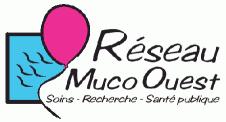 Groupe des infirmières coordinatrices du RMO juin 2016